2020-2021與德國文特瑞德中學交流【英德小導遊】文化交流甄選 錄取名單說明：共錄取40名(2名備取)，序號前有*號者為可提供住宿名單
第一次培訓時間將以書面通知出席，且不論正備取皆須出席培訓！序號班級座號姓名正備取序號班級座號姓名正備取高二高二高二高二高一高一高一高一高一*120121蕭翊宸正取110219吳婕綾正取*220237鄭雅云正取210220吳晨瑜正取320240劉欣羽正取310224林家悅正取420332林芳如正取410225胡婕筠正取*520339江念庭正取510235謝耘欣正取*620418陳品伃正取610324陳昭彤正取*720803蔡逸杰正取710622林渝蓉正取*820808徐崇翔正取810624許舒涵正取*920814蕭凡妮正取910627陳姸宇正取*1020816巫靜昀正取1010628黃郁宸正取*1120818邱詩容正取1110803李勝宸正取*1220821劉婕正取1210822邱郁雯正取*1320826陳吟溱正取1310827張芮綺正取*1420829丁若琪正取1410932蔡加佳正取*1520834田欣正取1511125黃貞蓮正取*1620906郭又銘正取*1610815王筱芹正取*1720923蔡以珩正取*1710821邱育玟正取*1820926馮婉婷正取*1810928陳品辰正取*1920931魏婕正取*1910930黃筠庭正取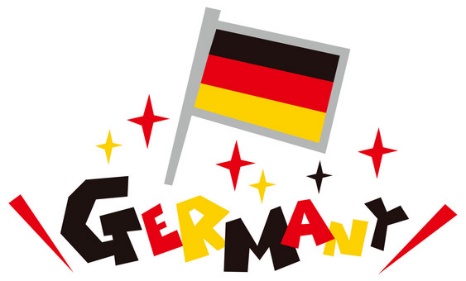 *2010931劉芷菱正取*2110934鄭惠芯正取備取名單備取名單備取名單備取名單110918毛成甄備取210921李曼伊備取